PENGARUH KUALITAS PRODUK DAN KUALITAS LAYANAN TERHADAP KEPUASAN PELANGGAN BURGER KING DI KELAPA GADING JAKARTA UTARAOleh :Nama : Jordi Evan MulyadiNIM   : 25140287SkripsiDiajukan sebagai salah satu syarat untuk memperoleh gelar Sarjana ManajemenProgram Studi ManajemenKonsentrasi Pemasaran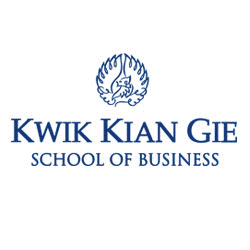 INSTITUT BISNIS dan INFORMATIKA KWIK KIAN GIEJAKARTAOKTOBER 2019